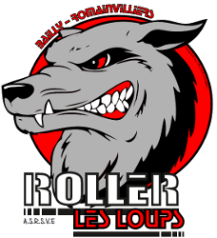 Association Sportive de Roller Skating du Val d'EuropeFiche Inscription Stage RollerVacances scolaires de février 2020 / enfants de 6 à 12 ansDu 17 au 21 février de 10H à 13H dans la salle polyvalente du complexe tennistique de Bailly-RomainvilliersTarif : □ Adhérent 25€ □ / Non adhérent : 50€Chèque à l'ordre de l'ASRSVENon adhérent, certificat médical valide autorisant la pratique du roller obligatoire.La présente fiche est à retourner complète avec son règlement, au plus tard pour le 8 février 2020 à la mairie, 51 rue de Paris, 77700 Bailly-Romainvilliers ou à remettre directement au professeur.Pour connaître les places disponibles et valider votre inscription, contactez-nous sur rollerlesloups@yahoo.frCiv. : ……………….. Nom : ………….……………...……. Prénom :……..………………….………....…..Date de naissance : ….… / ….… / …….Adresse : ..…..………………………………………………………...……………... CP : …………….……… Ville : …………………………….…… En cas d’urgence, prévenir :…………….………………….……...Téléphone : …………………………………...……………… Mail : …………………….……….…….....…..Autorisation pour un mineur :Je soussigné : ………………………………………………………………….………………………………...Responsable légal de : …………………………………………………….…………………………………....□ N'autorise pas mon enfant à sortir seul.      □ Autorise mon enfant à sortir seul.Le ………………….…………. à ……………………….……………………SIGNATURE (de l'adhérent ou du responsable légal pour un mineur)précédé de la mention "lu et approuvé"Autoriser l'utilisation de mon image ou celle de mon enfant mineur par l'association ou la fédération ou ses organes déconcentrés (ligue au comité départemental), aux fins exclusives de promotion de ses activités et à des fins non commerciales, sur des supports de communication.Je reconnais que cette cession de droit est effectuée à titre gratuit est valable pour la durée de la saison sportive en cours.Certifie avoir pris connaissance et accepté l'extrait du règlement intérieur de l'ASRSVE. Le casque et les équipements de protection sont obligatoires,             le club se propose d'en prêter dans la limite de ses stocks disponibles.Le ……………………….…. à ……………………………………SIGNATURE (de l'adhérent ou du responsable légal pour un mineur)précédé de la mention "lu et approuvé".